У К Р А Ї Н АНОВООДЕСЬКА МІСЬКА РАДАНОВООДЕСЬКОГО РАЙОНУ МИКОЛАЇВСЬКОЇ ОБЛАСТІРІШЕННЯ №  524 липня 2020 року                                                    LIІ сесія  сьомого скликання          	Керуючись Конституцією України, пунктом 34 статті 26 Закону України "Про місцеве самоврядування в Україні" відповідно до витягу з Державного земельного кадастру про земельну ділянку, керуючись статтями 12, 33, 40, 79-1, 86, 87, 88, 117, 118, 121, 122, 123, 186 Земельного кодексу України, Законом України «Про внесення змін до деяких законодавчих актів України щодо розмежування земель державної та комунальної власності», Законом України «Про землеустрій», Законом України «Про Державний земельний кадастр», Законом України «Про державну реєстрацію речових прав на нерухоме майно та їх обтяжень», статтею 24 Закону України " Про основи регулювання містобудівної діяльності" розглянувши   позитивний висновок  Комісії з розгляду питань пов’язаних з погодженням документації із землеустрою та проєкт  землеустрою  щодо відведення земельної ділянки у власність для будівництва та обслуговування жилого будинку, господарських будівель та споруд громадянам України розроблені проектними організаціями, та враховуючи рекомендації постійної комісії міської ради з питань комунальної власності, містобудування, земельних ресурсів міська рада ВИРІШИЛА:1.Затвердити проєкт землеустрою  щодо відведення земельної ділянки у власність громадянину України  Гордєйчуку Дмитру Миколайовичу для будівництва та обслуговування жилого будинку, господарських будівель  та споруд, площею 0,1000 га (кадастровий номер 4824810100:05:018:0008) по вулиці Спиридонівська, 35 в межах міста Нова Одеса.2.Передати у приватну власність  громадянину України Гордєйчуку Дмитру Миколайовичу земельну ділянку для будівництва та обслуговування жилого будинку, господарських будівель  та споруд, площею 0,1000 га (кадастровий номер 4824810100:05:018:0008) по вулиці Спиридонівська, 35 в межах міста Нова Одеса із земель комунальної власності.3. Зареєструвати громадянину України Гордєйчуку Дмитру Миколайовичу в відповідних органах право власності на земельну ділянку, згідно цільового призначення для будівництва і обслуговування жилого будинку, господарських будівель та споруд.4. Провідному спеціалісту міської ради Глухман А.Л. внести відповідні зміни в земельно - кадастрову документацію.5.Контроль за виконанням цього рішення покласти на постійну комісію міської ради з питань комунальної власності, містобудування, земельних ресурсів.Міський  голова                                                                О.П. ПоляковПро затвердження  проєкту землеустрою щодо відведення земельної ділянки під будівництво та обслуговування жилого будинку, господарських будівель та споруд громадянці України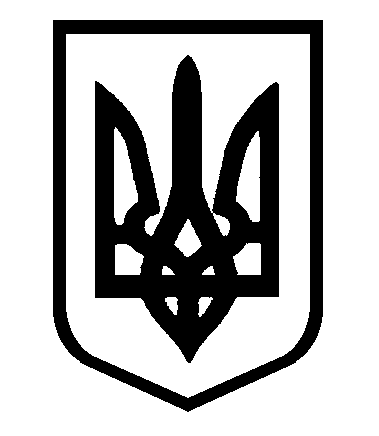 